Приложение 11.Определи  и запиши род имен существительных. 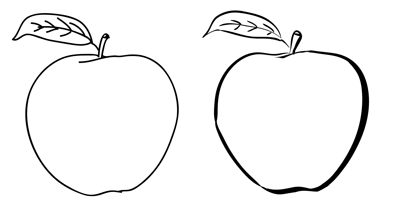 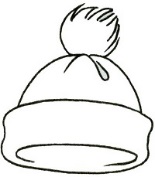 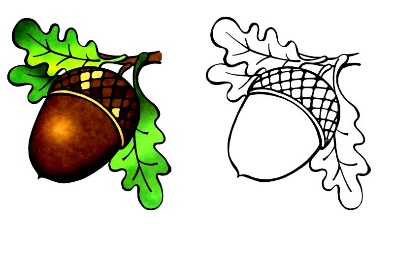 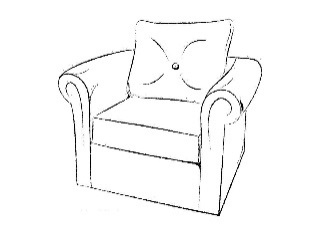 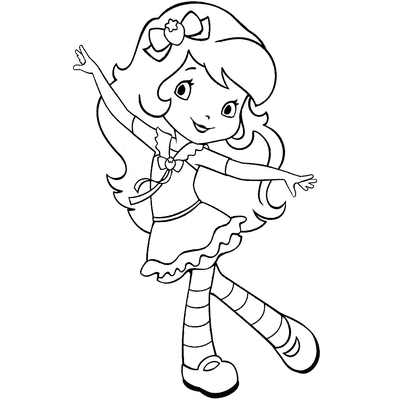 ___________        _____________     ______________     ______________          ____________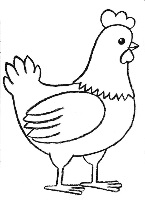 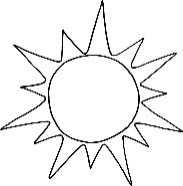 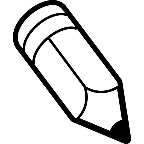 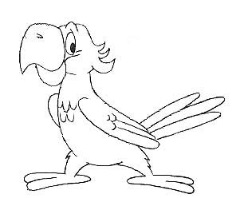 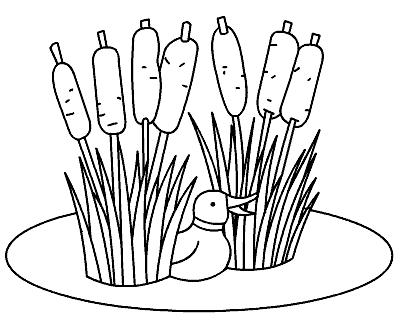 __________          _____________         ______________     ______________      _________________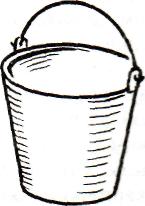 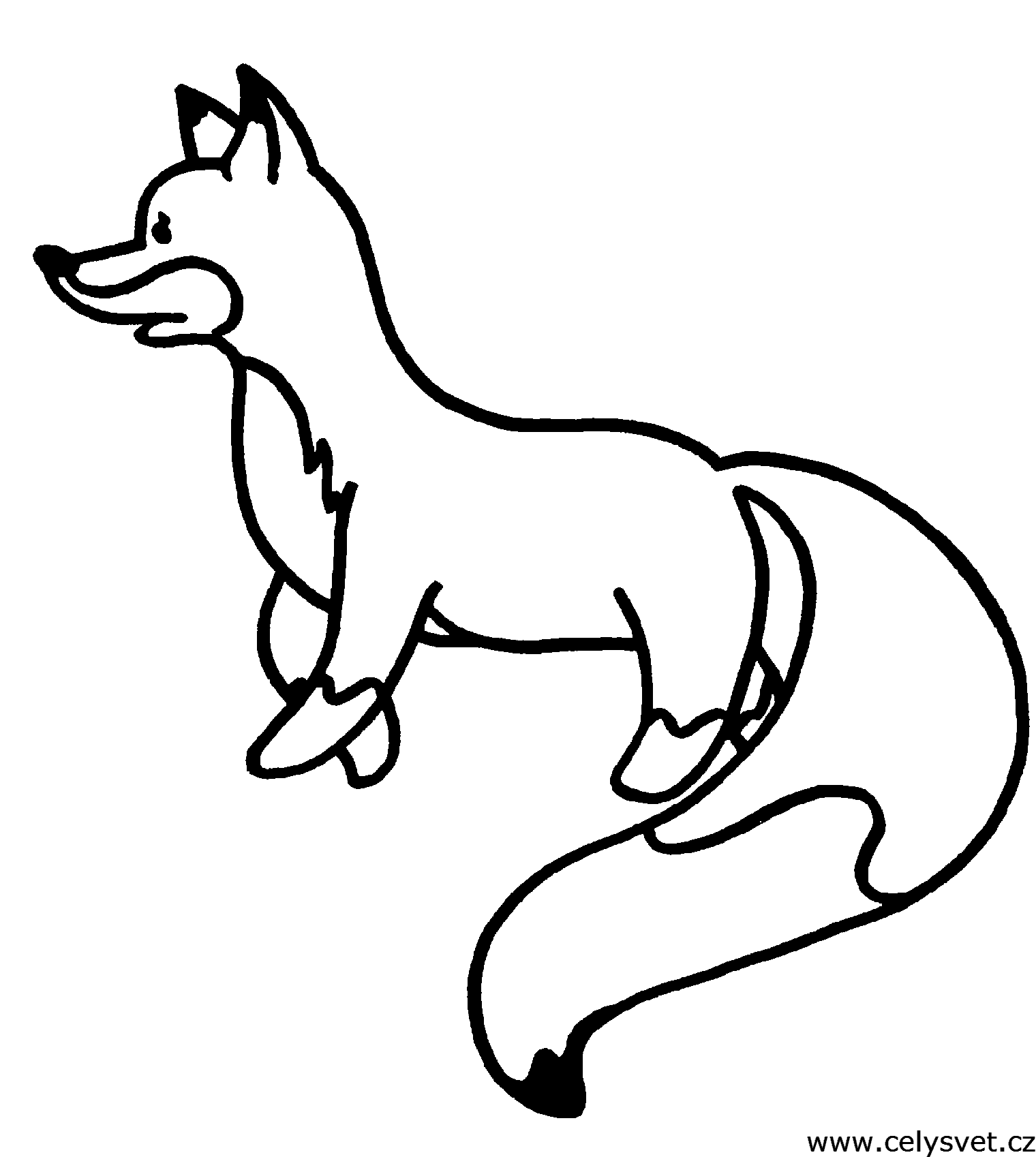 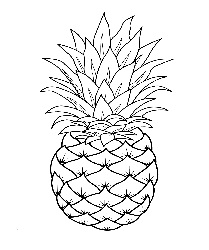 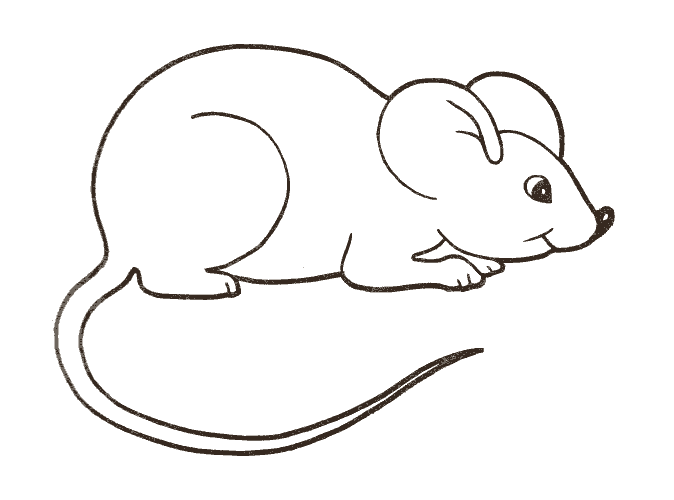 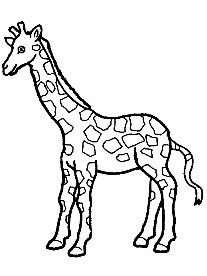 __________     ______________           _______________      ________________   ________________